Pos. 4  90° Eck-Element mit drei Kantungen90° Eck-Element mit drei Kantungen, weitere Anforderungen wie in den Vorbemerkungen beschrieben. Einschließlich Befestigungszubehör frei Baustelle einschl. Montage.Geforderte Montageart: Sichtbare Befestigung mittels farblich an die Folienoberfläche angepassten Schrauben Nicht sichtbare Befestigung mittels VerklebungVom Bieter angebotenes Verkleidungssystem: RENOLIT BENDIT Alternativ :Vom Bieter angebotenes Befestigungssystem: RENOLIT BENDIT LT-XT BefestigungssystemAlternativ :Vom Bieter angebotene Unterkonstruktion: Aluminium-Winkelprofil 40 x 20 x 2 mmFarben / Dekore: Anthazitgrau 7016		 Anthazitgrau 7016 Glatt		 Anthazitgrau 7016 Glatt  Basaltgrau 7012		 Quartgrau 7039			 Schwarzbraun 8518 Golden Oak		 Nussbaum V			 Eiche Dunkel FL-F1 SapeliAusführung: Fabrikat:      	Serie / Typ:       Fabrikat:      	Serie / Typ:          Stück90° Eck-Element mit drei Kantungen mit nicht sichtbaren Schnittkanten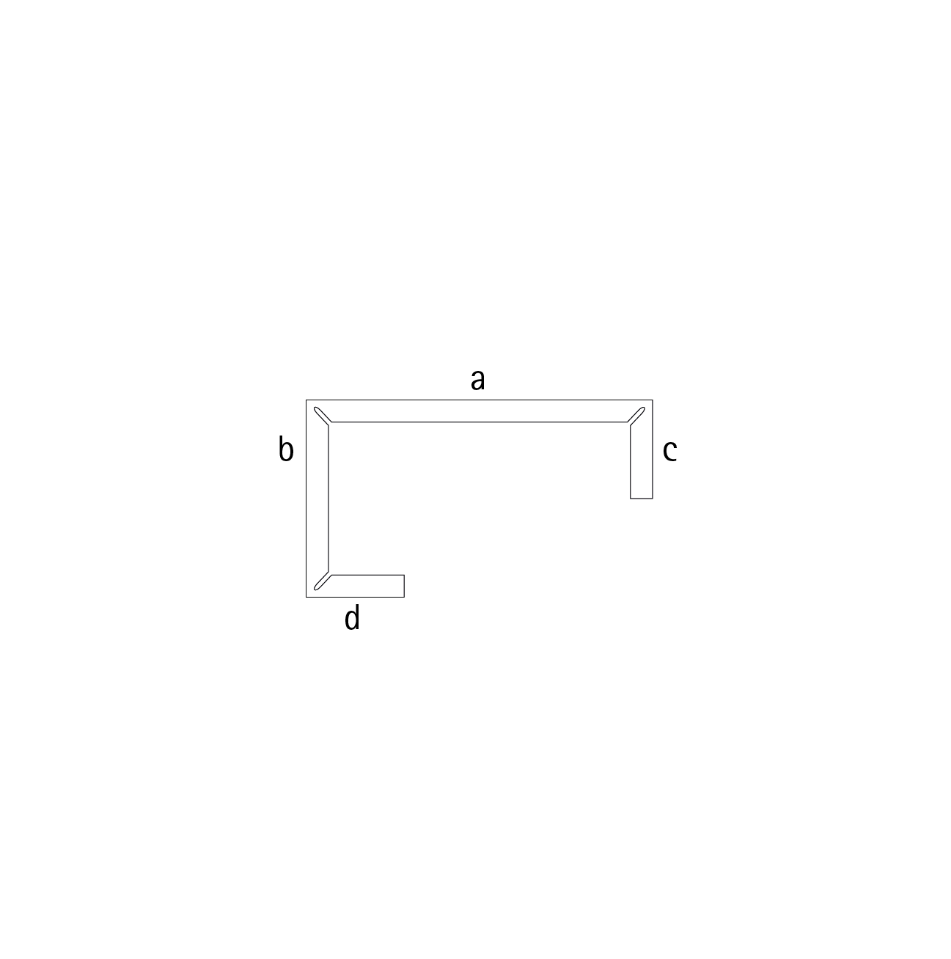 a =      mmb =      mmc =       mmd =       mmh =      mm